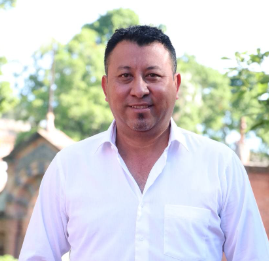 Clemente Espinoza AlvaradoRegidora Municipal de El Salto, Jalisco INFORME TRIMESTRALOCTUBRE, NOVIEMBRE, DICIEMBRE 2021Comisiones ediliciasTengo el distinguido honor de presidir:Comisión de Registro Civil Comisión del Plan de Desarrollo Municipal Formo parte como vocal las siguientes comisiones:Comisión de Alumbrado Público Comisión de Atención a la Juventud Comisión de CatastroComisión de CulturaComisión de Derechos HumanosComisión de DeportesComisión de Desarrollo y Asistencia Social Comisión de Gobernación Comisión de Inspección y VigilanciaComisión de Cementerios Comisión de Patrimonio Municipal Comisión de Protección Civil Comisión de Transparencia e Información PúblicaComisión de Vialidad y Transporte Sesiones de Comisión EdiliciaAsistencias a las sesiones del pleno:Comisión de Registro CivilComisión de Registro Civil18 de octubre 2021Instalación  24 de noviembre 2021Segunda Sesión 08 de diciembre 2021Tercera Sesión Tipo de sesiónOctubre NoviembreDiciembreOrdinaria111Extra ordinaria 1